Отчет  № 2   объединения «Декоративная лепка» Темы занятий:Интернет ресурсы: ddt-griv.ru (страничка педагога – Толстик М. В.),   stranamasterov.ru     Изделия по темам: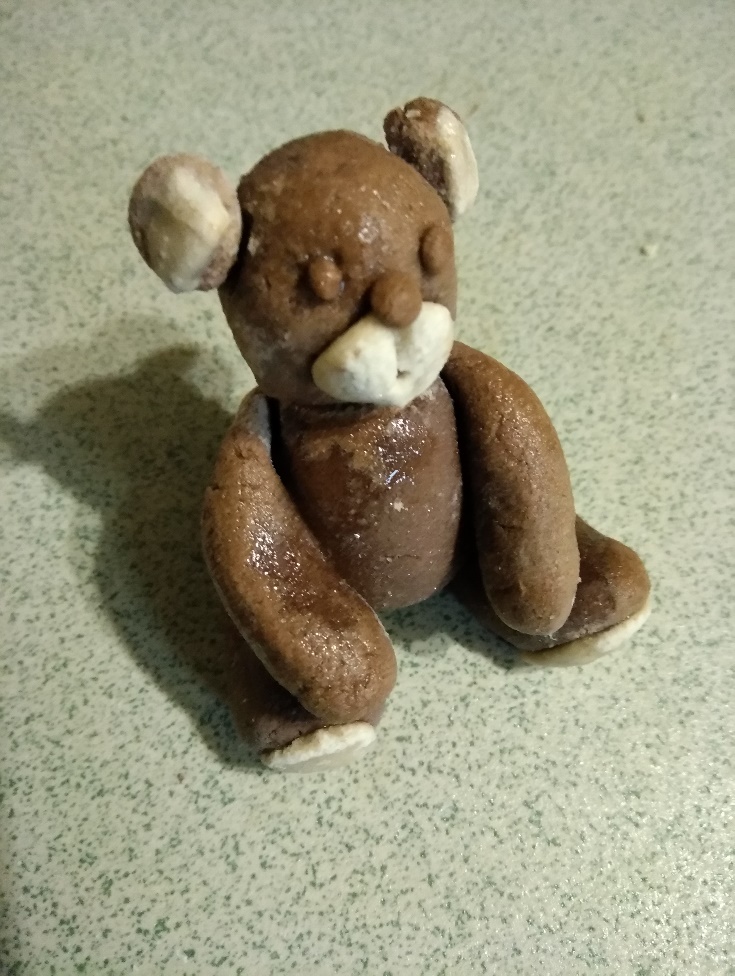 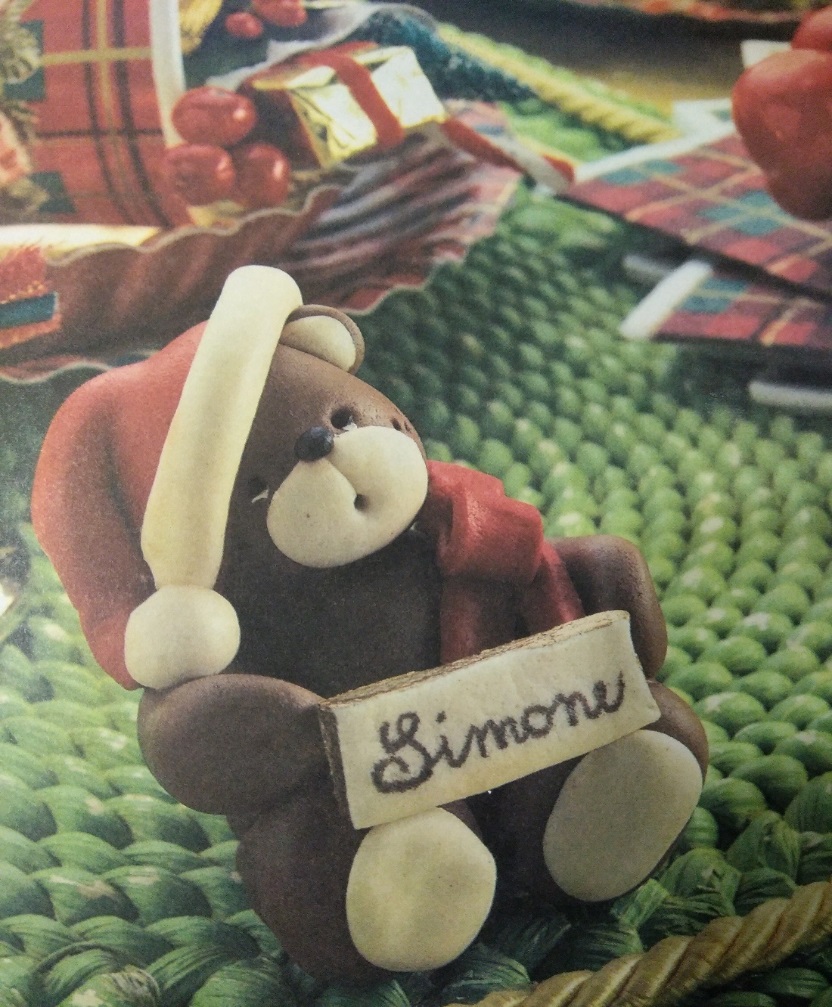 Участие в конкурсе:http//centrideia.ru  «От зеленого ростка до цветка»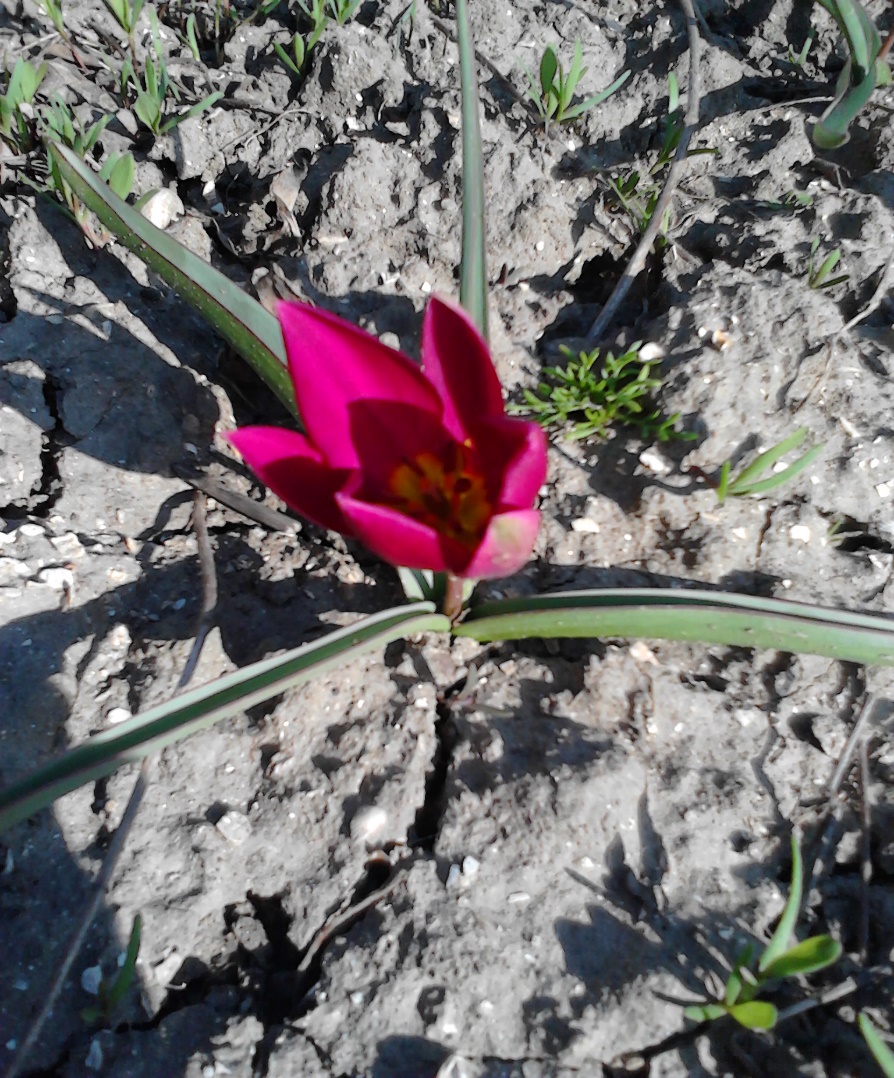 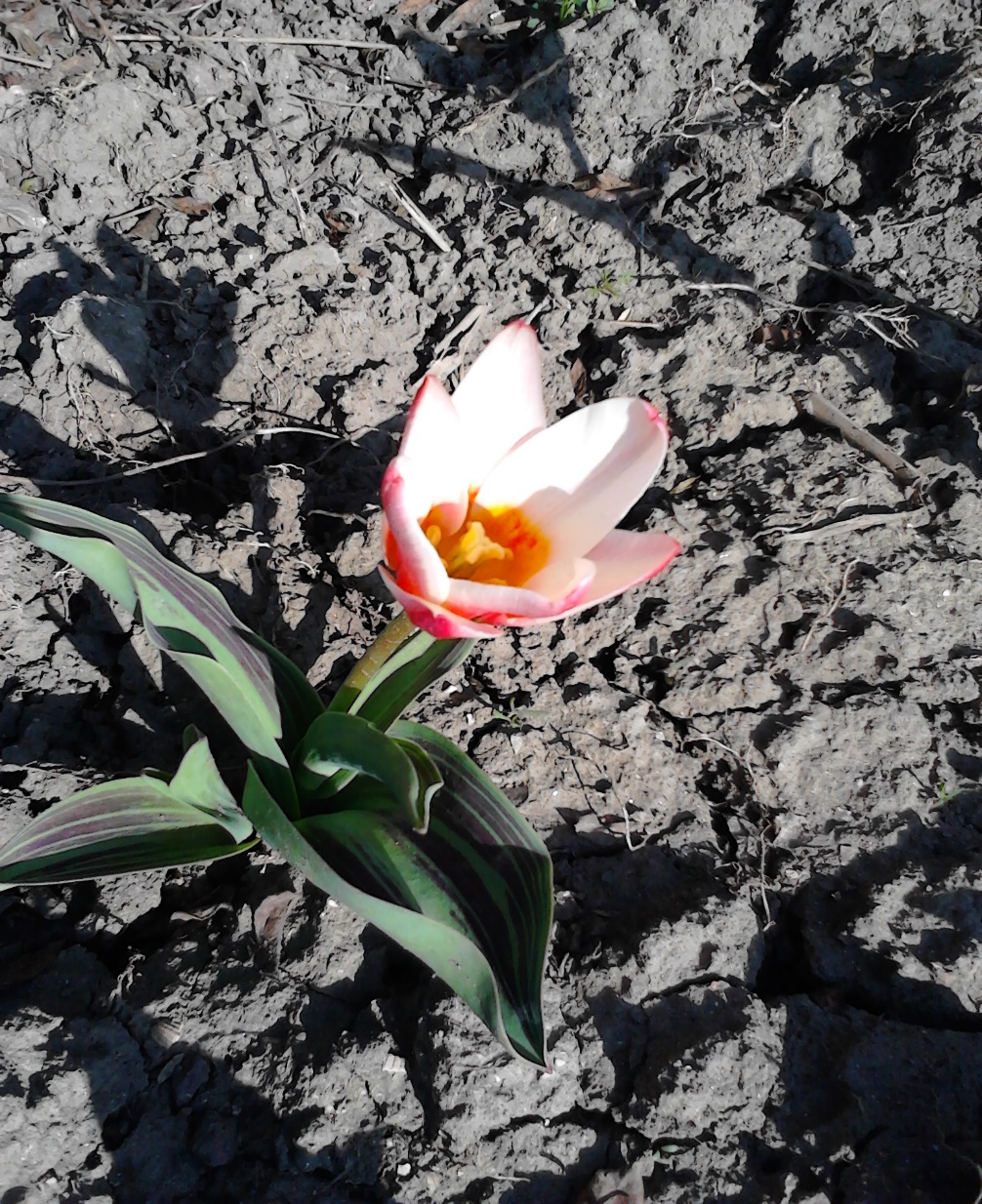 «Первоцветы»автор работы:  Помазан Альбина 10лет
Воспитательная работа.- Посещение музея военной техники «Оружие Победы» (посещение музея доступно c помощью сервисов Яндекс Карты или Google Maps в панорамном режиме)- Видеоэкскурсия в краевой художественный музей им. Ф. А. Коваленко сайт: kovalenkomuseum.ru (фонд музея - произведения живописи, графики, скульптуры и декоративно-прикладного искусств) О правилах безопасного поведения детей в быту, на дороге и местах массового скопления людей на объектах железнодорожного транспорта, водных объектах, а так же недоступности их появления в торговых центрах, парках и других общественных местах до окончания режима «Самоизоляции	 Тема занятияДата Используемая литератураМатериалы и оборудованиеДекорирование готового изделия. Изготовление волос.24.04.20«Поделки и сувениры из соленого теста» Прушковская М.Соленое тесто, стеки, дощечка, фольга, Клей ПВА, карандаш, линейка, краска  акварельные.Объемная композиция «Мишутка». Рисование  эскиза.28.04.20«Поделки и сувениры из соленого теста» Прушковская М.Соленое тесто, стеки, дощечка, фольга, Клей ПВА, карандаш, линейка, краска  акварельные.Изготовление заготовки из фольги, лепка мелких деталей. Лепка основных деталей. Декорирование изделия.05.05.20«Поделки и сувениры из соленого теста» Прушковская М.Соленое тесто, стеки, дощечка, фольга, Клей ПВА, карандаш, линейка, краска  акварельные.